The following begs your attention…………Books and More by Bill TeegardenSteamboat Seasons and Backwater Battles & Ride to Oblivion by Kendall GottSeven Myths of the Civil War by Wesley MoodyAn environmental History of the Civil War by Judkin Browning and Timothy SilverHidden History of Vermont and It Happened in Vermont by Mark BushnellThe Fiery Trail: Abraham Lincoln and American Slavery the Second Founding: How the Civil War and Reconstruction Remade the Constitution by Eric FonerCivil War Trails (civilwartrails.org) offers over 1200 sites in Virginia, Maryland, North Carolina, Tennessee, Pennsylvania and West VirginiaLocal “Stuff” – The Longest Raid of the Civil War by Lester V. Horwitz – story of John Hunt Morgan’s raid into Kentucky, Indiana and Ohio (mighty close touching Pomery, Chester, Nelsonville, Old Washington)Wood County, West Virginia in Civil War Times with an Account of the Guerrilla Warfare in the Little Kanawha Valley by H.E. Matheny – I found it fascinating reading.  Welcome to the Newsletter’s latest addition to staff – Contributing Editor: Nancy ArthurBooks by Nancy Arthur……..Congress At War by Fergus M. BordeqichTexas Brigadier To The Fall of Atlanta: John Bell Hood by Stephen DavisThe Lincoln Conspiracy: The Secret Plot to Kill America’s 16th President – Why It Failed by Brad Metzler and Josh MenschThe Maps of the Cavalry In the Gettysburg Campaign by Bradley M. GottfriedThe Maps of Antietam by Bradley M. GottfriedThe Maps of Chickamauga by David A. Powell and David A. FriedricksTullahoma by David A. Powell and Eric J. WittenbergLet us know what you have been reading and we’ll add it to the next Newsletter. 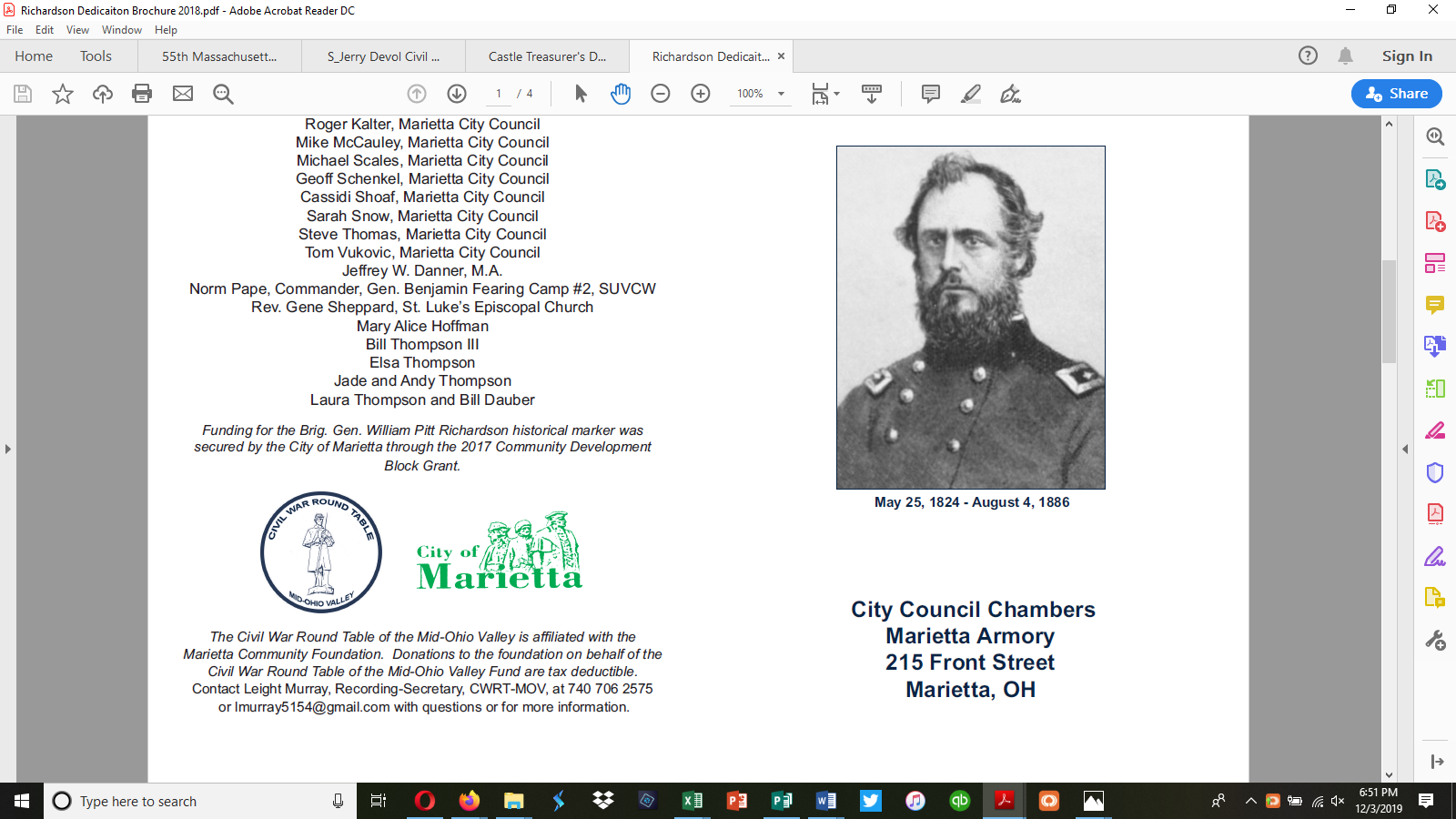 HARDSCRABBLE

Civil War Round Table of the Mid-Ohio Valley NewsletterAugust 2020 – Vol 3We encourage you to express your feelings to your senators. Sherrod Brown – brown.senate.gov, Robert Portman – portman.senate.gov/meet/contact, Joe Manchin – manchin.senate.gov, Shelly Moore Capito – capito.senate.gov .________________________________________________________________________________